Members are empowered with new knowledge and professional development targeted towards reaching their full potential.Membership benefits include:Chapter MeetingsPersonal and Professional Growth OpportunitiesLeadership DevelopmentState and International Scholarships for membersGrants for college studentsInternational Speakers FundResearchLegislative Updates and ForumsMentoring and FellowshipNetworking OpportunitiesState and International Conferences, workshops, seminarsTravel and StudyProfessional Journal	Newsletters and other publications for members	Insurance offerings and group discountsMini GrantsDKG members are women educators from 17 countries impacting education worldwide.To unite women educators of the world in a genuine spiritual fellowship.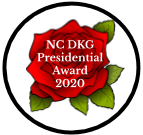 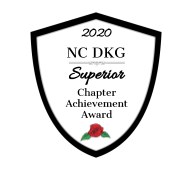 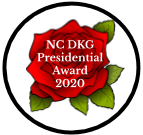 To honor women who have given or who evidence a potential for distinctive service in any field of education.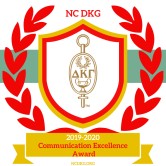 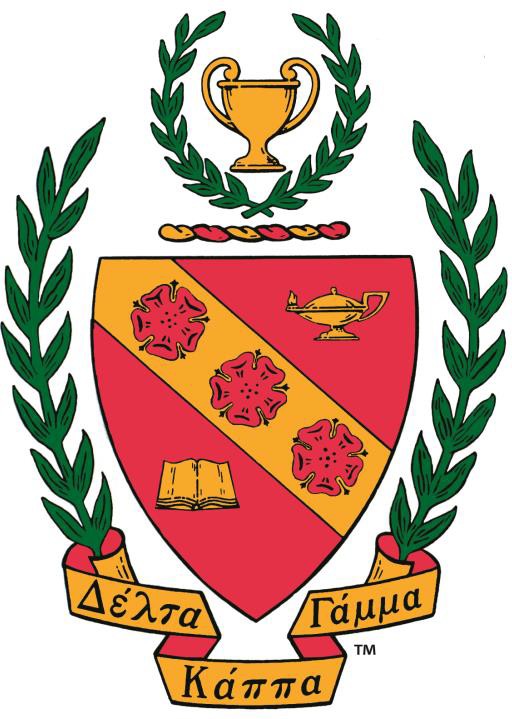 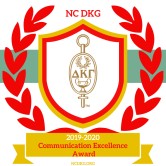 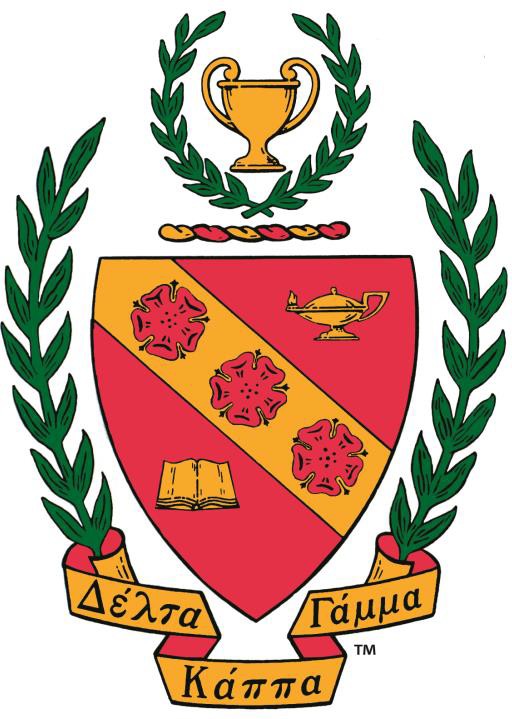 To advance the professional interest and position of women in education. To initiate, endorse and support desirable legislation or other suitable endeavors in the interests of education and of women educators. To endow scholarships to aid outstanding women educators in pursuing graduate study and to grant fellowships to non-member women educators.To stimulate the personal and professional growth of members and to encourage their participation in appropriate programs of action.To inform the members of current economic, social, political and educational issues so that they may participate effectively in a world society.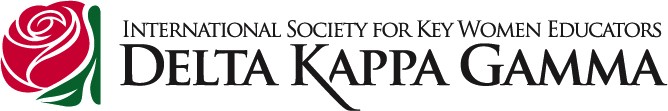 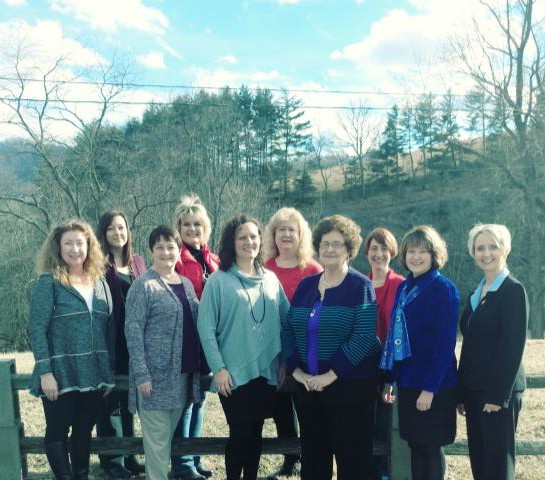 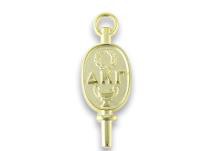 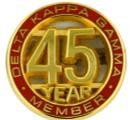 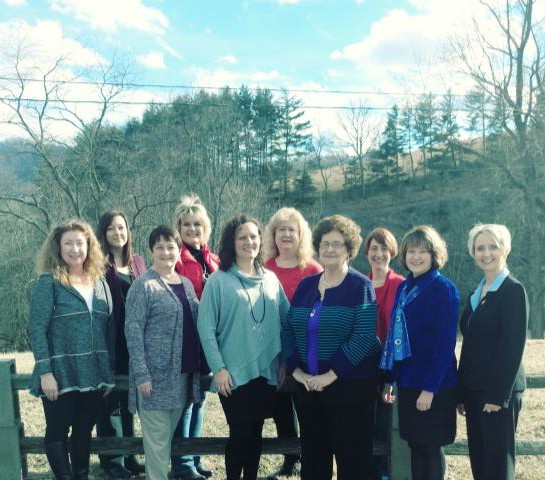 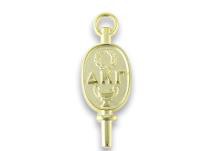 